В соответствии с Законом Забайкальского края от 29.06.2023                № 2222-ЗЗК «Об обеспечении роста заработной платы в Забайкальском крае и о внесении изменений в отдельные законы Забайкальского края», руководствуясь Положением об администрации муниципального района «Улётовский район» Забайкальского края, утверждённым решением Совета муниципального района «Улётовский район» Забайкальского края от 21.04.2017 № 380, в целях приведения муниципального нормативного правового акта в соответствие, администрация муниципального района «Улётовский район» Забайкальского края п о с т а н о в л я е т:  Внести изменения в приложение № 1 к Примерному положению об оплате труда работников муниципальных учреждений в сфере культуры муниципального района «Улётовский район» Забайкальского края, утверждённому постановлением администрации муниципального района «Улётовский район» Забайкальского края от 01.08.2018 № 320/н «Об утверждении Примерного положения об оплате и стимулировании труда работников муниципальных учреждений в сфере культуры муниципального района «Улётовский район» Забайкальского края», изложив его в новой редакции, согласно приложению к настоящему постановлению.         2. Действие настоящего постановления распространяется на правоотношения, возникшие с 01 февраля 2024 года.        3. Настоящее постановление официально опубликовать (обнародовать) на официальном сайте муниципального района «Улётовский район» в информационно-телекоммуникационной сети «Интернет» в разделе «Документы» - «Правовые акты администрации» - https://uletov.75.ru/.      4. Контроль за исполнением настоящего постановления возложить на заместителя главы муниципального района «Улётовский район» Забайкальского края (Саранина С.В.).Глава муниципального района«Улётовский район»                                                                     А.И. СинкевичПРИЛОЖЕНИЕ к постановлению администрациимуниципального района «Улётовский район»от «28»  февраля 2024 года № 102/н «ПРИЛОЖЕНИЕ №1к Примерному положению об оплате и стимулировании труда работников муниципальных учреждений в сфере культуры муниципального района «Улётовский район» Забайкальского краяРекомендуемые размеры окладов (должностных окладов), ставок заработной платы работников ПРОФЕССИОНАЛЬНАЯ КВАЛИФИКАЦИОННАЯ ГРУППА "ОБЩЕОТРАСЛЕВЫХ ПРОФЕССИЙ РАБОЧИХ" Профессиональная квалификационная группа«Общеотраслевые профессии рабочих первого уровня»Профессиональная квалификационная группа «Общеотраслевые профессии рабочих второго уровня»ПРОФЕССИОНАЛЬНЫЕ КВАЛИФИКАЦИОННЫЕ ГРУППЫ ОБЩЕОТРАСЛЕВЫХ ДОЛЖНОСТЕЙ РУКОВОДИТЕЛЕЙ, СПЕЦИАЛИСТОВ И СЛУЖАЩИХПрофессиональная квалификационная группа«Общеотраслевые должности служащих второго уровня»Профессиональная квалификационная группа«Общеотраслевые должности служащих третьего уровня»Профессиональная квалификационная группа«Общеотраслевые должности служащих четвертого уровня»3.	ПРОФЕССИОНАЛЬНЫЕ КВАЛИФИКАЦИОННЫЕ ГРУППЫ ДОЛЖНОСТЕЙ РАБОТНИКОВ КУЛЬТУРЫ, ИСКУССТВА И КИНЕМАТОГРАФИИ 3.1.	Профессиональная квалификационная группа«Должности технических исполнителей и артистоввспомогательного состава»3.2.	Профессиональная квалификационная группа«Должности работников культуры, искусства и кинематографиисреднего звена»3.3.	Профессиональная квалификационная группа«Должности работников культуры, искусства и кинематографииведущего звена»3.4. Профессиональная квалификационная группа«Должности руководящего состава учреждений культуры,искусства и кинематографии»4.	ПРОФЕССИОНАЛЬНАЯ КВАЛИФИКАЦИОННАЯ ГРУППА ПРОФЕССИЙ РАБОЧИХ КУЛЬТУРЫ, ИСКУССТВА И КИНЕМАТОГРАФИИ4.1.	Профессиональная квалификационная группа«Профессии рабочих культуры, искусства и кинематографиивторого уровня»____________________».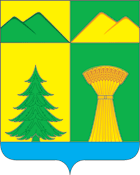 АДМИНИСТРАЦИЯ МУНИЦИПАЛЬНОГО РАЙОНА«УЛЁТОВСКИЙ РАЙОН»ЗАБАЙКАЛЬСКОГО КРАЯПОСТАНОВЛЕНИЕАДМИНИСТРАЦИЯ МУНИЦИПАЛЬНОГО РАЙОНА«УЛЁТОВСКИЙ РАЙОН»ЗАБАЙКАЛЬСКОГО КРАЯПОСТАНОВЛЕНИЕАДМИНИСТРАЦИЯ МУНИЦИПАЛЬНОГО РАЙОНА«УЛЁТОВСКИЙ РАЙОН»ЗАБАЙКАЛЬСКОГО КРАЯПОСТАНОВЛЕНИЕ«28» февраля 2024 года                    № 102/нс. УлётыО внесении изменений в приложение № 1 к Примерному положению об оплате и стимулировании труда работников муниципальных учреждений в сфере культуры муниципального района «Улётовский район» Забайкальского края, утверждённому постановлением администрации муниципального района «Улётовский район» Забайкальского края от 01.08.2018 № 320/н О внесении изменений в приложение № 1 к Примерному положению об оплате и стимулировании труда работников муниципальных учреждений в сфере культуры муниципального района «Улётовский район» Забайкальского края, утверждённому постановлением администрации муниципального района «Улётовский район» Забайкальского края от 01.08.2018 № 320/н О внесении изменений в приложение № 1 к Примерному положению об оплате и стимулировании труда работников муниципальных учреждений в сфере культуры муниципального района «Улётовский район» Забайкальского края, утверждённому постановлением администрации муниципального района «Улётовский район» Забайкальского края от 01.08.2018 № 320/н КвалификационныйуровеньПрофессии, отнесённые к профессиональным  квалификационным  уровнямРазмер оклада,рублей1 квалификационный уровеньПрофессии рабочих, по которым предусмотрено присвоение 1,2 квалификационных разрядов в соответствии с Единым квалификационным справочником работ и профессий рабочих*:- уборщик служебных помещений;- рабочий по комплексному обслуживанию и ремонту зданий;61781 квалификационный уровеньПрофессии рабочих, по которым предусмотрено присвоение 3 квалификационного разряда в соответствии с Единым квалификационным справочником работ и профессий рабочих*: - кассир билетный;63652 квалификационный уровеньПрофессии рабочих, отнесенные к первому квалификационному уровню, при выполнении работ по профессии с производным наименованием«старший» (старший по смене)6552Квалификационный уровеньПрофессии, отнесенные к профессиональным квалификационным уровнямРазмер оклада, рублей1 квалификационный уровеньПрофессии рабочих, по которым предусмотрено присвоение 5 квалификационного разряда в соответствии с Единым квалификационным справочником работ и профессий рабочих*:- водитель автомобиля.  71142 квалификационный уровеньПрофессии рабочих, по которым предусмотрено присвоение 7 квалификационного разряда в соответствии с Единым квалификационным справочником работ и профессий рабочих*74883 квалификационный уровеньПрофессии рабочих, по которым предусмотрено присвоение 8 квалификационного разряда в соответствии с Единым квалификационным справочником работ и профессий рабочих*76764 квалификационный уровеньПрофессии рабочих, предусмотренные        1-3 квалификационными уровнями настоящей профессиональной квалификационной группы, выполняющих важные (особо важные) и ответственные (особо ответственные) работы в соответствии с перечнем наименований профессий высококвалифицированных рабочих, занятых на важных (особо важных) и ответственных (особо ответственных) работах. 7862Квалификационный уровеньПрофессии, отнесенные к профессиональным квалификационным уровнямРазмер оклада, рублей1квалификационныйуровень- специалист по работе с молодежью;86222 квалификационный уровень- заведующий хозяйствомДолжности служащих первого квалификационного уровня, по которым устанавливается II внутридолжностная категория.88344 квалификационный уровеньДолжности служащих первого квалификационного уровня, по которым может устанавливаться производное должностное наименование «ведущий»9685Квалификационный уровеньПрофессии, отнесенные к профессиональным квалификационным уровнямРазмер оклада, рублей1 квалификационный уровень- специалист по кадрам;- экономист;- бухгалтер;- инженер–программист (программист);- администратор баз данных103074 квалификационный уровеньДолжности служащих первого квалификационного уровня, по которым может устанавливаться производное должностное наименование «ведущий»10748Квалификационный уровеньПрофессии, отнесенные к профессиональным квалификационным уровнямРазмер оклада, рублей3 квалификационный уровень-Директор (начальник, заведующий) филиала, другого обособленного структурного подразделения (заведующий Улётовским районным краеведческим музеем)11598Квалификационный уровеньПрофессии, отнесенные к профессиональным квалификационным уровнямРазмер оклада, рублей- контролёр билетов7806Квалификационный уровеньПрофессии, отнесенные к профессиональным квалификационным уровнямРазмер оклада, рублей- культорганизатор8409Квалификационный уровеньПрофессии, отнесенные к профессиональным квалификационным уровнямРазмер оклада, рублей- звукооператор- специалист по методике клубной работы;- специалист по фольклору;- художник-модельер театрального костюма;- хранитель фондов;- библиотекарь;- библиограф;- методист библиотеки, главный библиотекарь;  - главный библиограф;- редактор библиотеки.9048Квалификационный уровеньПрофессии, отнесенные к профессиональным квалификационным уровнямРазмер оклада, рублейхореограф;- заведующий отделом (сектором) библиотеки;- заведующий филиалом библиотеки, централизованной (межпоселенческой) библиотечной системы;- главный  режиссёр;- главный хранитель фондов;- заведующий филиалом организации культуры клубного типа (централизованной (межпоселенческой) клубной системы); филиалами: сельский Дом культуры; сельский Клуб; сельский Дом народного творчества);- заведующий отделом (сектором) музея (заведующий территориально обособленным экспозиционным отделом);- режиссёр массовых представлений;- режиссёр;- художественный руководитель;- хормейстер;- заведующий отделом (сектором) дома (дворца) культуры, парка культуры и отдыха, научно-методического центра народного творчества дома народного творчества, центра народной культуры (культуры и досуга) и других аналогичных учреждений и организаций (заведующий структурным подразделением:  Районный информационно - методический отдел);11598Квалификационный уровеньПрофессии, отнесенные к профессиональным квалификационным уровнямРазмер оклада, рублей1 квалификационный уровень- оператор видеозаписи.8409